ESCOLA ________________________________________DATA:_____/_____/_____PROF:______________________________________________TURMA:___________NOME:_______________________________________________________________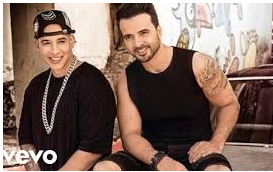 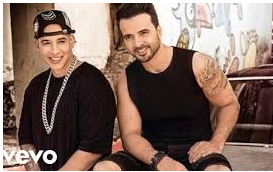 Despacito- Luis Fonsi (Feat. Daddy Yankee)1.Complete as lacunas da canção com as palavras abaixo:Ay Fonsi DyOh oh Oh no, oh noOh YeahDididiri Daddy GoSí, sabes que ya llevo un rato ________Tengo que bailar contigo hoy (Dy)Vi que tu _______ ya estaba llamándomeMuéstrame el _______ que yo voy (oh)Tú, tú eres el _______ y yo soy el metalMe voy acercando y voy _______ el planSolo con pensarlo se acelera el pulso (oh yeah)Ya, ya me está gustando más de lo _____Todos mis sentidos van _______ másEsto hay que tomarlo sin ______ apuroDespacitoQuiero _______ tu cuello despacitoDeja que te diga cosas al oidoPara que te ________ si no estás conmigo2.Ouça a canção e ordene os versos abaixo com números de 01 a 20:Despacito__Y hacer de tu cuerpo todo un manuscrito__Quiero desnudarte a besos despacito__Firmo en las paredes de tu laberinto__Quiero ver bailar tu pelo__Sube sube__Sube, sube, sube__Que le enseñes a mi boca__Tus lugares favoritos (favorito, favorito baby)__Quiero ser tu ritmo__Hasta provocar tus gritos__Déjame sobrepasar tus zonas de peligro__Y que olvides tu apellido__Sabes que esa beba está buscando de mi ¡bom bom!__Si te pido un beso ven dámelo__Llevo tiempo intentandolo__Quiero quiero ver cuanto amor a ti te cabe__Yo sé que estás pensandolo__Mami esto es dando y dandolo__Ven prueba de mi boca para ver como te sabe__Sabes que tu corazón conmigo te hace ¡bom bom!3.Observe as palavras entre parênteses e grife aquela que esteja de acordo com a letra da canção:Yo no tengo (prisa/perfiza) yo me quiero dar el (viaje/passage)Empecemos lento, después (salvaje/mirage)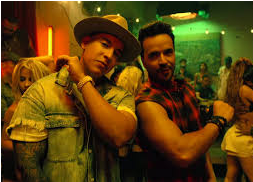 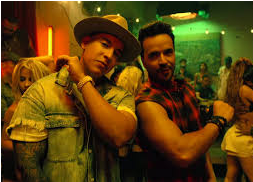 Pasito a pasito, suave suavecitoNos vamos pegando, poquito a poquitoCuando tú me besas con esa (destreza/esperteza)Veo que eres malicia con delicadezaPasito a pasito, suave suavecitoNos vamos pegando, poquito a poquitoY es que esa belleza es un rompecabezasPero pa (montarlo/falarlo) aquí tengo la piezaDespacitoQuiero respirar tu cuello despacitoDeja que te diga cosas al oidoPara que te acuerdes Deja que te diga cosas al oidoPara que te acuerdes si no estás conmigo [...]https://www.vagalume.com.br/despacito4.Após observar por um bom tempo a pessoa amada o que o eu lírico deseja fazer, hoje?a.dançar com a pessoa amada.b.conversar com a pessoa amada.5.De acordo com a canção, o eu lírico afirma ser:a.O ímã e a pessoa amada o metal.b.o metal e a pessoa amada o ímã.6.Enquanto o eu lírico se aproxima da pessoa amada:a.vai armando uma cilada.b.vai armando um plano.7.O eu lírico afirma:a.querer ver a pessoa amada dançar.b.querer ver o cabelo da pessoa amada dançar.8.O eu lírico deseja que a pessoa amada:a.esqueça o próprio nomeb.esqueça o próprio sobrenome.
09.O título da música “Despacito” significa:a.Dez passinhosb.Devagarinho10.Traduza o verso: “Sabes que tu corazón conmigo te hace ¡bom bom!”
__________________________________________________________________________